Circulating Items Inventory - Turkey2195 Hande's slide picture set	No4595 water_5.jpg	No Jackson Kellogg4596 water_6.jpg	No Greg Burris4597 water_7.jpg	No Greg Burris4598 water_8.jpg	No Greg Burris4599 water_9.jpg	No Donny Smith4600 water_10.jpg	No Donny Smith4601 water_11.jpg	No Donny Smith4602 water_12.jpg	No Greg Burris4603 water_13.jpg	No Donny Smith4087 Playful Cloud	No Birden, Nural	Kok Yayincilik	19974151 Antalya and the Mediterranean RegionYes	Istanbul: Ministryof Tourism20024152 What Am I	Yes Gurman, Aysel and Korman Huban4153 Grandpa and I	Yes Sakpinar, Leyla4154 At Home	Yes4155 Missing Briefcase: Turkish as a Foreign Language Elementary LevelYes Taylan, Eser E. and Didar Akar4156 Lemon Girl	Yes4157 Playful Cloud	Yes4158 Let's Listen to Turkish	Yes Ozsoy, A. Sumru andMeltem Kelepir4159 Turkey: the Travel DirectoryYes	New York: TurkishTourist Offices4160 Turkish	No Ozsoy, A. Sumru	Her Hakki Saklidir	1999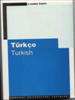 4161 Turkish Cuisine	No4162 Turkish for Foreigners Workbook (Vol. 1)No Serin, Muammer and Eser E. Taylan4163 Turkish Games for Health and RecreationYes Walker, Barbara K. and Warren S. WalkerTexas	19834313 Lemon Girl	No Cikrikci, Semra	Kok Yayincilik	19954314 My Grandfather & I	No Sakpinar, Leyla	Mavibulut	19954315 Who am I	No Gurmen, Aysel	Ucanbalik Yayinlari 19974316 At home	No Dizisi, Cevremiz	Yayin Pazarlama	19904321 Red Button that Fell	No Ogmel, Umit	Ankara: KokYayincilik19984324 Turkish Cuisine	Yes Sancar, Fahriye	Istanbul	2002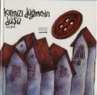 4325 Yatching	Yes Ministry of Tourism	Ankara4326 Black Sea Region	Yes Ministry of Tourism	Ankara	20014327 Turkey	Yes Ministry of Tourism	Ankara or Istanbul	20044395 Turkey: AComprehensive GrammarYes Göksel, Aslı & Celia KerslakeLondon: Routledge	2005	580 pp.4396 Elementary Turkish: A Complete Course for Beginners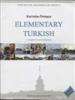 Yes Öztopçu, Kurtuluş	Santa Monica	2006	750 pp.2499 Koranic Recitation	No (Turkish Hafiz)2500 Kirim Turk Muzigi	No3052 Meeting TurkishStudents copy 2Yes3070 Beginning Turkish	Yes	Critical Language Series3083 Kirim Turk Muzigi	No Akbikey1999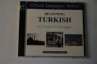 3087 Turkish Music on Piano	No Hakan Toker	2005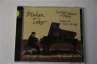 4360 Dance of Fire	No Aziza Mustafa Zadeh4457 Teach Yourself Turkish	No David Pollard,Asuman Celen Pollard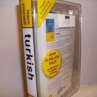 Teach Yourself	2003	270 pp.and 2 CDs4647 Miniature Turkish Rug	No	2007	5 x 7 inches4648 Miniature Turkish Rug	No	2007	8 x 10 inches	Clothing	4642 Turkish slippers	No	20074646 Belly dancing wear	No	2007	DVD	1020 Turtles Can Fly	Yes Ghobadi, Bahman	IFC Films	2005	97 min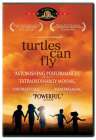 1271 Her Sey Guzel Olacak (Everything is Gonna be Great)Yes	Directed by OmerVargi1998	105 min1272 In July	Yes Akin, Fatih	Bavaria Film	2000	96 min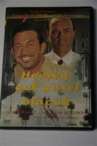 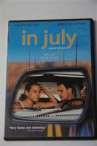 1273 Everything about MustafaYes Irmak, Cagan	ANS International	2004	116 min.1274 Distant	Yes Ceylan, Nuri Bilge	2002	105 min.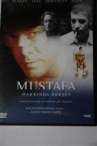 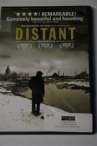 1292 Sevgili Murat	Yes	NMELRC, Fulbright-Hays GPA, AATT, BilgiUniv20041301 Hidden Turkey	Yes	PBS Home Video	2005	60 min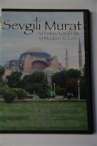 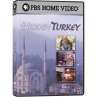 3080 Turkey	Yes	Turkish Ministry of Culture & Tourism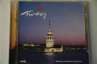 4922 Takva: A Man's Fear of GodYes Kiziltan, Ozer	Yeni Sinemacilar	2006	96 min.4965 Times and Winds	Yes Erdem, Reha	Atlantik Film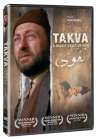 Yapim, Ltd.2006	111 min.5019 PBS Home Video: Hidden Turkey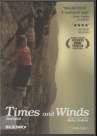 Yes Thompson, Jan	PBS Home Video	2005	60 min.4643 Turkish fez	No	20074644 Turkish hat	No	20074645 Turkish woman's hat	No	20074553 Map of Turkey	No	Gurbuz	19984555 Map of Europe	No	Typah4574 Turkish Polyglot Doll	No	20004649 Turkish Dolls - man, woman, and girlNo	20074650 Turkish Dolls - man and woman; woman in pink headscarf, man with red fez, yellow trimNo	20074651 Turkish Dolls - man and woman; woman in green headscarf, man with red fezNo	2007	Periodical	4952 ARIT Newsletter, No. 46,Fall 2008Yes	American ResearchInstitute in Turkey2008	12 pp.	VHS	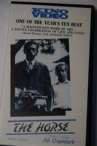 1058 The Horse	Yes	Directed by Ali Ozgenturk1983	116 min1119 Mevlana Jalaluddin Rumi	No	Niagara Foundation 2004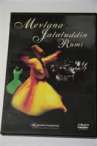 1170 The Wall	Yes	Directed by Yilmaz Guney1983	117 min1302 Hidden Turkey	Yes	PBS Home Video	2005	60 min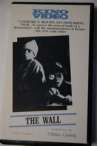 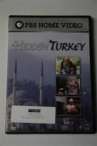 	Accessory	4589 Bag/Purse	No4590 Bag/Purse	No	VCD	1270 Yer Demir Gok Bakir (VCD)Yes	Directed by OmerZulfu Livanelli1987	104 min1275 Bus	Yes Tunç Okan	Tunç Okan	1974	90 min.1276 Nasreddin Hoca	Yes	Animation Ekrem Bektas3051 Meeting Turkish	No Students copy 13082 Koranic Recitation	No (Turkish Hafiz)3093Turkey: Travel GuideYesGlobe Trekker seriesEscapi New Media200460 min.DVDStudios5026Globe Trekker CityYesBingham, EstelleEscapi/Globe200460 min.Guide: IstanbulTrekker